1. Засели домики числами: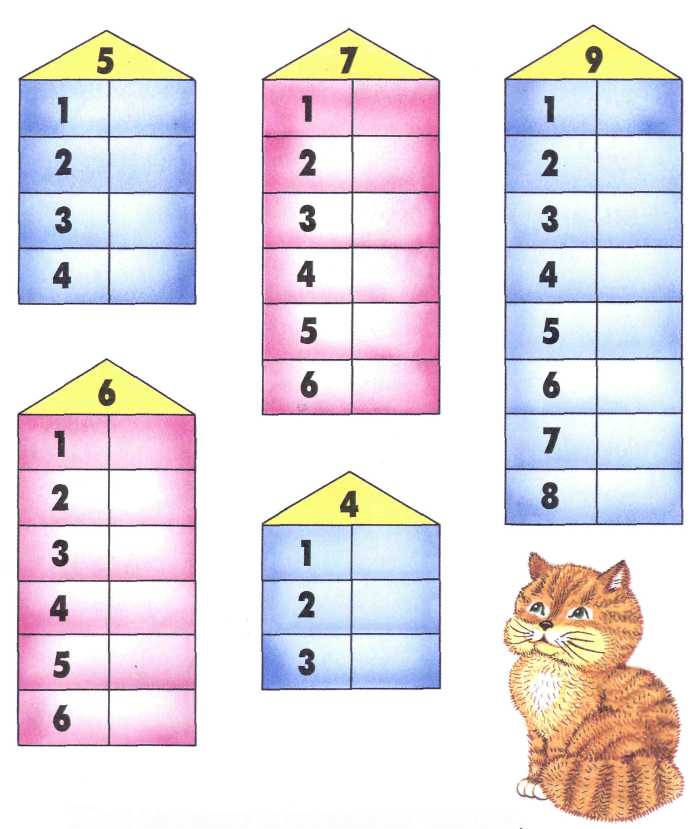 2. Исправь ошибки в выражениях:                3+3=6                 8>4                10-3=6                3<9                4+4=8                 7>103. Реши примеры, раскрась картинку: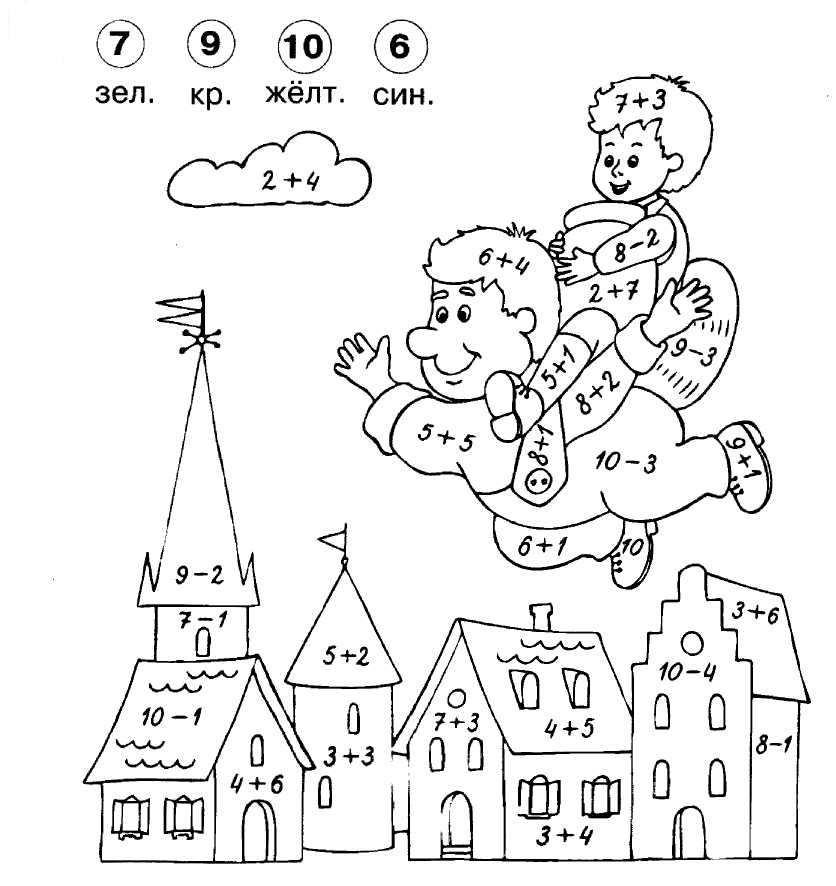 4. Нарисуй справа такие же картинки: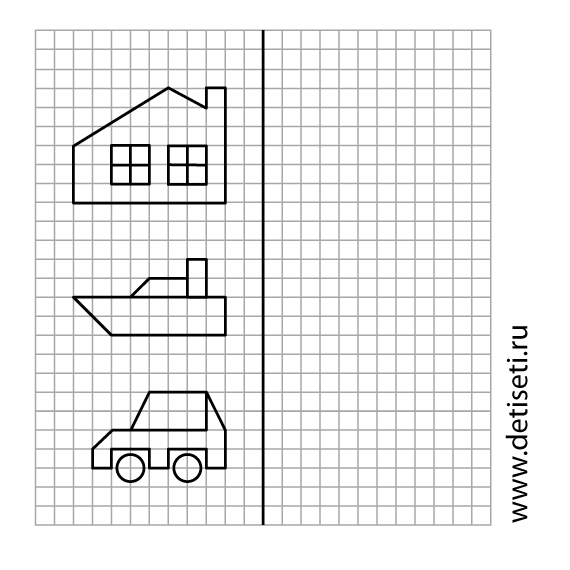 5. Раскрась треугольники синим цветом, а четырёхугольники – жёлтым.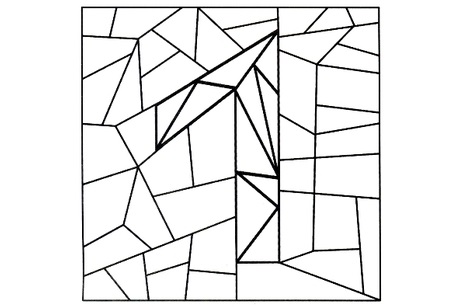 6. Помоги щенку выбраться из лабиринта: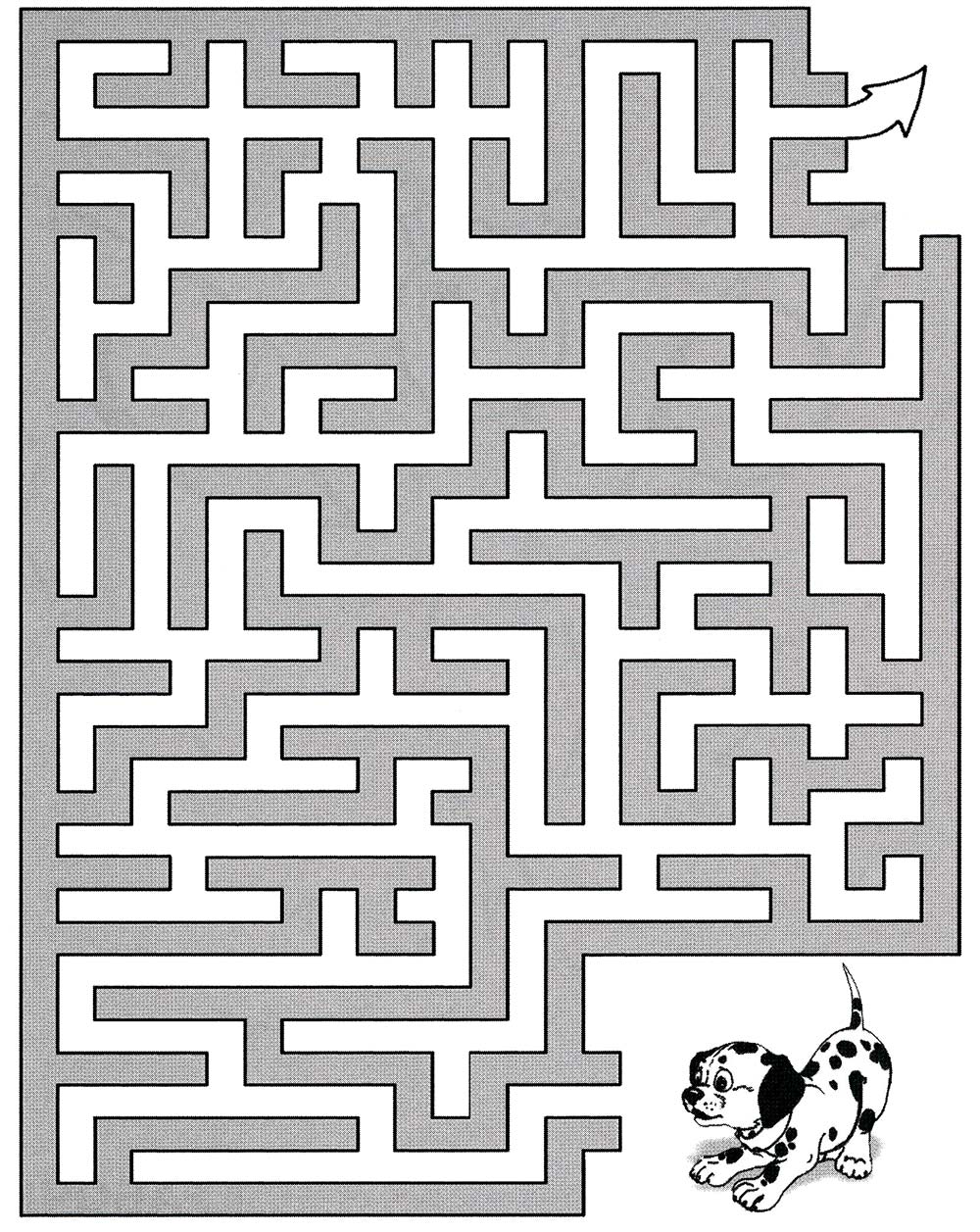 